ГРУППА  «ВЕСНУШКИ»ЛЕПКА С ДЕТЬМИ: КОСМОС12 апреля мы будем праздновать День космонавтики. Сегодня к этому дню мы сделаем с детьми удивительно красивую пластилиновую картину на тему «Космос».ЧТО ВАМ ПОНАДОБИТСЯ ДЛЯ ЛЕПКИДля работы необходимо:— пластилин в наборе,— картон черного цвета.КАК ЛЕПИТЬ КАРТИНУ «КОСМОС» С ДЕТЬМИ: ПОЭТАПНОЕ ОПИСАНИЕШаг 1. Лепим планеты. — Соединить небольшие кусочки синего и белого пластилина, скатать в шар.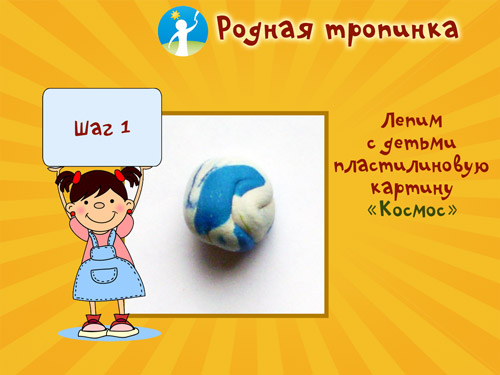 Шаг 2Сплюснуть шар, уложить его в правый верхний угол и растянуть пальчиками, создавая четвертую часть круга. Это будет одна из планет — планета Земля.Шаг 3— Аналогично соединить несколько цветов пластилина в один комочек: зеленый, синий, коричневый.— Скатать кусочек в шар.— Сплюснуть шар и растянуть пальчиками по картону в противоположном, левом нижнем углу, так же создавая четверть круга. Это будет, например планета Плутон.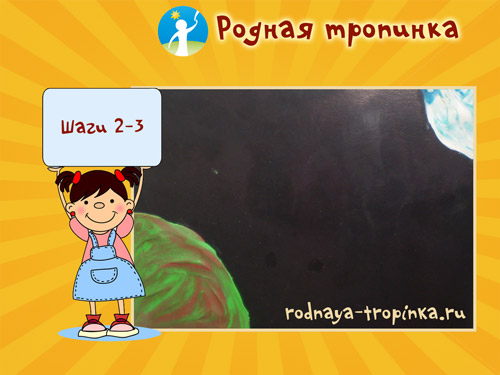 Шаг 4. Лепим ракетуРаскатать кусочек синего пластилина в тонкую колбаску.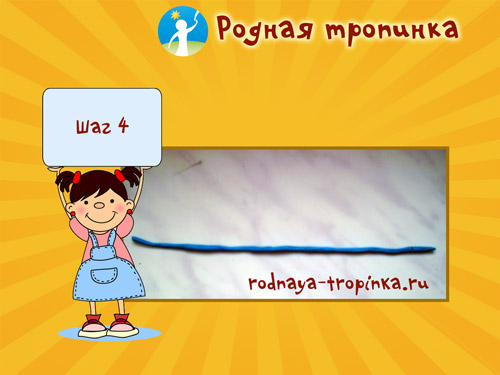 Шаг 5. Уложить полученную колбаску по спирали таким образом, чтобы верхняя часть ракеты была острой, а нижняя часть расширена.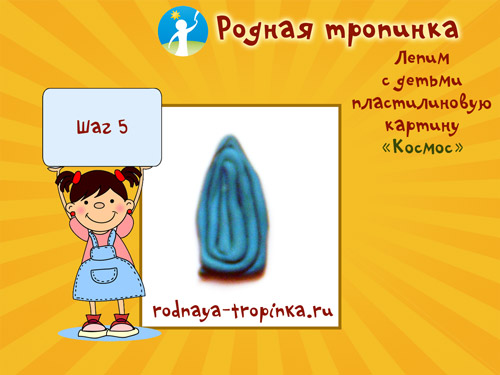 Шаг 6.— Прикрепить  полученную заготовку ракеты на планете Плутон.— Раскатать кусочек красного пластилина в тонкую колбаску.— Сложить её петельками и прикрепить хвост  под ракетой.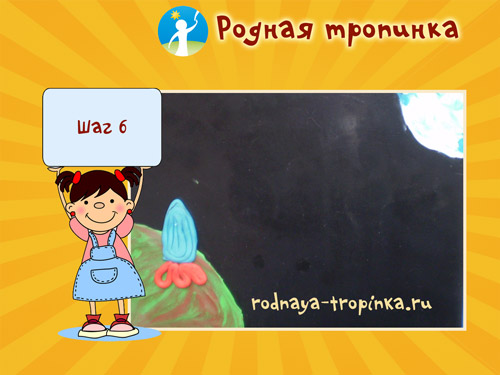 Шаг 7Лепим космонавта в скафандре— Скатать кусочки белого пластилина в шары: самый крупный – для туловища, поменьше  — для головы, еще меньше два шара – для ног,  два шара для рук и такого же размера для ступней и два самых маленьких для рукавиц.— Слегка сплющить  шары для головы и рукавиц.— Остальные шары раскатать слегка в колбаски. Сплющить их в овалы и прикрепить на картон, как показано на фото.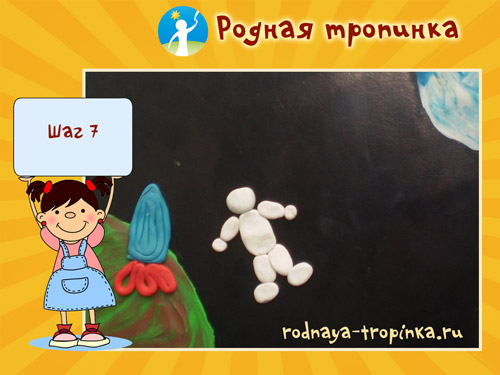 Шаг 8. Лепим мелкие детали для картины из пластилина на тему «Космос». — Раскатать тонкую колбаску из голубого пластилина.— Отщипывать  маленькими кусочками от колбаски и прикрепить один на голове, имитирующий маску на шлеме скафандра. Остальные отщипнутые кусочки прилепить в местах соединения деталей между собой.— Оставшуюся раскатанную колбаску прикрепить к ракете. Это трос, соединяющий космонавта с ракетой.-Скатать маленькие кусочки красного пластилина в шар, сплюснуть их и прикрепить иллюминаторы к ракете.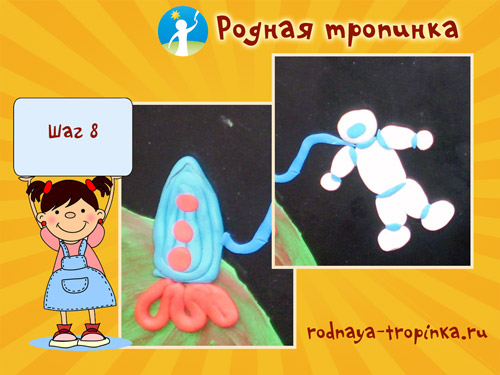 Шаг 9. Лепим спутник— Скатать кусочки черного и желтого пластилина в шар.— Раскатать шары в небольшие колбаски и сплюснуть их в овальные лепешки— Соединить лепешки между собой так, чтобы нижняя чёрная лепёшка слегка выглядывала из-под верхней.– Раскатать кусочек желтого пластилина в тонкую колбаску.— Отщипывать от неё маленькие кусочки и прикреплять их желтой лепешки сверху. Таким образом, получили 6 антенн спутника.—  Скатать  шесть маленьких белых кусочка в шар и прикрепить их на антенны спутника.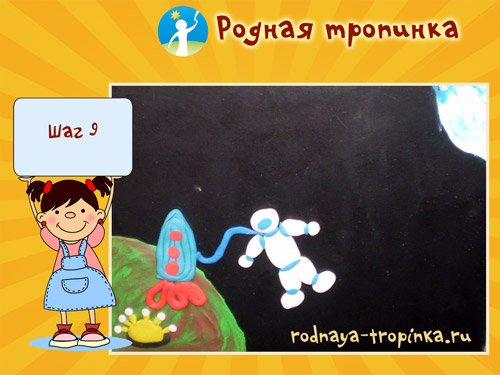 .	 Вот такая красивая картина получается!